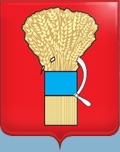 ДУМАУССУРИЙСКОГО ГОРОДСКОГО ОКРУГАРЕШЕНИЕ___________________г.               г. Уссурийск                            № ______-НПАО внесении изменений в решение Думы Уссурийского городского округа                                                  от 04 декабря 2006 года № 522-НПА «О Положении о порядке организации и осуществлении мероприятий по работе с молодежью на территории Уссурийского городского округа»Руководствуясь Федеральным законом от 06 октября 2003 года                          № 131-ФЗ «Об общих принципах организации местного самоуправления                    в Российской Федерации», Федеральным законом от 30 декабря 2020 года                 № 489-ФЗ «О молодежной политике в Российской Федерации», Федеральным законом от 14 июля 2022 года № 261-ФЗ «О Российском движении детей и молодежи», Уставом Уссурийского городского округа, Дума Уссурийского городского округаРЕШИЛА:1. Внести в решение Думы Уссурийского городского округа                                       от 04 декабря 2006 года № 522-НПА «О Положении о порядке организации                 и осуществлении мероприятий по работе с молодежью на территории Уссурийского городского округа» (далее – решение Думы) следующие изменения:а) преамбулу изложить в следующей редакции:«Настоящее Положение определяет порядок организации                                 и осуществления мероприятий по работе с молодежью в Уссурийском городском округе и разработано в соответствии с Федеральным законом              от 06 октября 2003 года № 131-ФЗ «Об общих принципах организации местного самоуправления в Российской Федерации», Федеральным законом от 30 декабря 2020 года № 489-ФЗ «О молодежной политике в Российской Федерации», Федеральным законом от 14 июля 2022 года № 261-ФЗ                        «О Российском движении детей и молодежи», Уставом Уссурийского городского округа.»;б) пункт 2 раздела 2 «Компетенция органов местного самоуправления» дополнить следующими подпунктами:«2) Компетенция администрации Уссурийского городского округа:а) участие в реализации молодежной политики;б) разработка и реализация мер по обеспечению и защите прав                           и законных интересов молодежи на территории Уссурийского городского округа;в) организация и проведение мероприятий по работе с молодежью                   на территории Уссурийского городского округа;г) разработка и реализация муниципальных программ по основным направлениям реализации молодежной политики;д) организация и осуществление мониторинга реализации молодежной политики на территории Уссурийского городского округа; е) иные полномочия в сфере реализации прав молодежи, определенные федеральными законами;ж) разработка и реализация мероприятий по поддержке Российского движения детей и молодежи (далее – Движение) на территории Уссурийского городского округа;з) оказание поддержки первичным и местным отделениям Движения,                     в том числе в их взаимодействии с муниципальными учреждениями и иными организациями;и) поддержка Движения в иных формах в соответствии                                        с законодательством Российской Федерации и муниципальными правовыми актами.».2. Опубликовать настоящее решение Думы в источнике                                  для официального опубликования.3. Настоящее решение вступает в силу со дня его официального опубликования.Председатель ДумыУссурийского городского округа___________________А.Н. ЧернышГлава Уссурийского городского округа	                           ________________________Е.Е. Корж